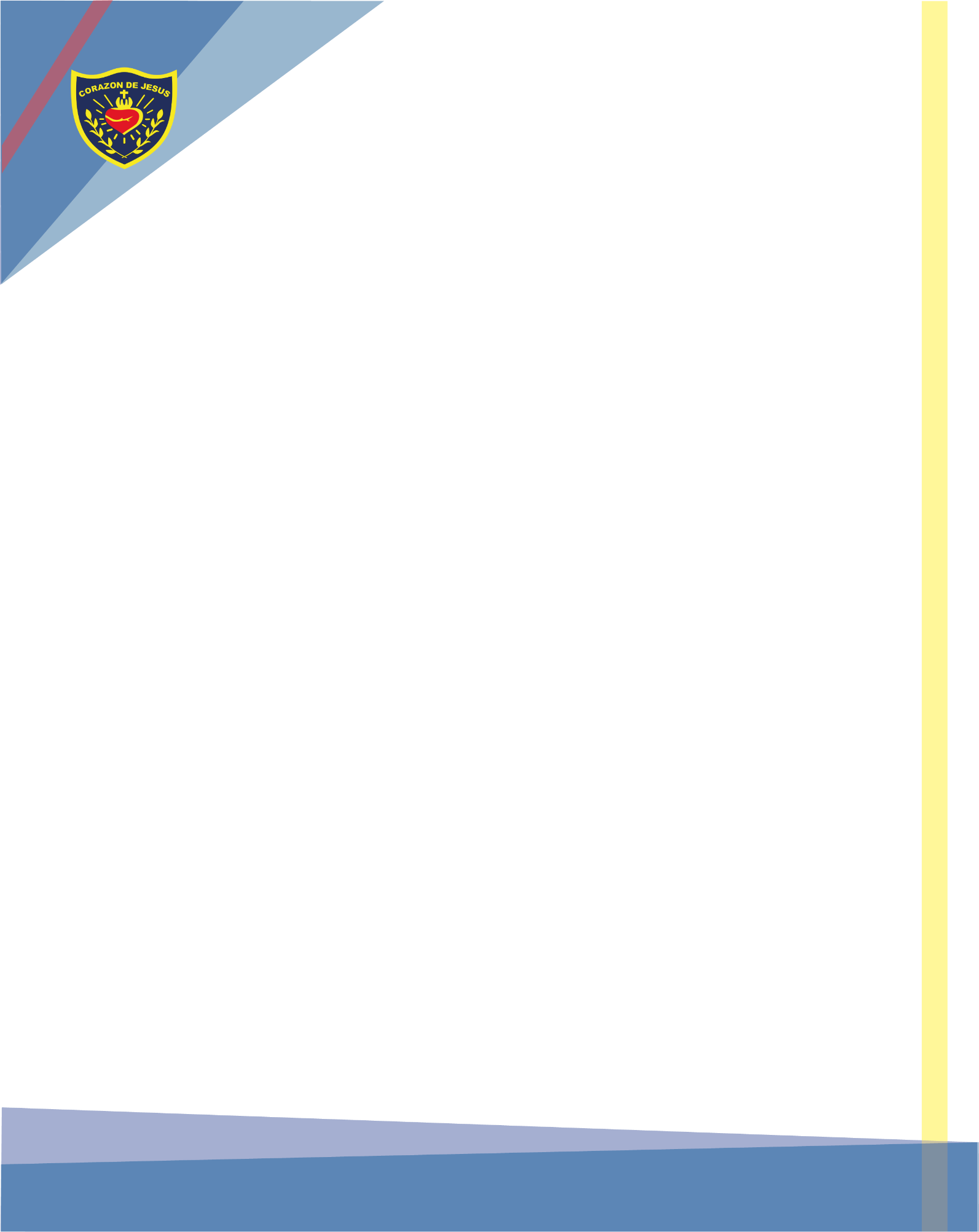 Informativo N°1INICIO DE AÑO ESCOLAR 2024Colegio Corazón De Jesús Quinta NormalEstimados Padres y Apoderados Junto con saludar, por intermedio de la presente queremos dar una bienvenida a este año escolar 2024, el cual tiene como fecha de inicio el día martes 5 de marzo de 2024. Como comunidad escolar, esperamos que sea un año lleno de prosperidad, salud y progresos para nuestros estudiantes y sus familias.A continuación hacemos entrega de la siguiente información importante de inicio de año:Horarios de entrada y salida de la primera semana de clases del 5 al 7 de marzo.Fecha reunión de apoderados de estudiantes NUEVOS.HORARIOS DE ENTRADA Y SALIDA PRIMERA SEMANA DE CLASES.Durante el tiempo en el cual las temperaturas sean muy altas los estudiantes pueden asistir al establecimiento con polera azul del colegio (ed física) y short azul marino, para mayor comodidad de nuestros estudiantes.Se solicita ser puntuales a la hora de llegada y retiro en la salida de los estudiantes.Reunión de apoderados de estudiantes nuevos,El día jueves 7 de marzo del 2024 a las 18:30 horas, entrada por ingreso principal de dirección.Se recuerda a los apoderados que las reuniones de padres y apoderados son solo adultos, no se puede asistir con niños y/o coches.SE DESPIDE ATENTAMENTE DIRECCIÓN COLEGIO CORAZÓN DE JESÚS DE QUINTA NORMALATENTAMENTE DIRECCIÓN INSPECTORIA GRALColegio Corazón de Jesús de Quinta NormalMarzo de 2024CURSO ENTRADA SALIDA PUERTAPREKINDER 14:0018:00Estacionamiento Alsino2° BÁSICO14:0018:30Estacionamiento AlsinoKINDER08:3012:30Estacionamiento Alsino1° BÁSICO08:3013:15Estacionamiento Alsino3°,4°,5° BÁSICO08:3013:30Estacionamiento Alsino6°,7° Y 8° BÁSICO08:3013:30Entrada principal direcciónEDUCACIÓN MEDIA08:3013:30Entrada principaldirección